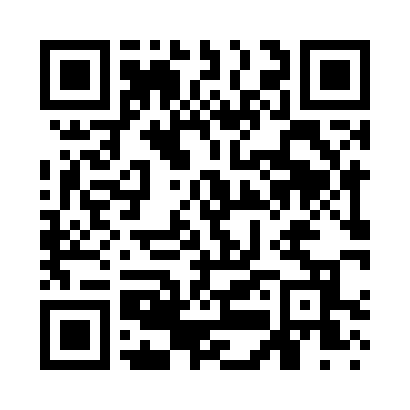 Prayer times for West Wyoming, Pennsylvania, USAMon 1 Jul 2024 - Wed 31 Jul 2024High Latitude Method: Angle Based RulePrayer Calculation Method: Islamic Society of North AmericaAsar Calculation Method: ShafiPrayer times provided by https://www.salahtimes.comDateDayFajrSunriseDhuhrAsrMaghribIsha1Mon3:535:341:075:098:4010:212Tue3:545:351:085:098:4010:213Wed3:555:351:085:098:4010:204Thu3:565:361:085:098:4010:205Fri3:575:371:085:098:3910:196Sat3:585:371:085:098:3910:197Sun3:585:381:085:098:3910:188Mon3:595:381:095:098:3810:179Tue4:005:391:095:098:3810:1710Wed4:015:401:095:098:3810:1611Thu4:025:411:095:098:3710:1512Fri4:045:411:095:098:3710:1413Sat4:055:421:095:098:3610:1314Sun4:065:431:095:098:3510:1215Mon4:075:441:095:098:3510:1116Tue4:085:451:105:098:3410:1017Wed4:095:451:105:098:3410:0918Thu4:115:461:105:098:3310:0819Fri4:125:471:105:098:3210:0720Sat4:135:481:105:088:3110:0621Sun4:145:491:105:088:3010:0522Mon4:165:501:105:088:3010:0323Tue4:175:511:105:088:2910:0224Wed4:185:521:105:088:2810:0125Thu4:205:521:105:078:2710:0026Fri4:215:531:105:078:269:5827Sat4:225:541:105:078:259:5728Sun4:245:551:105:068:249:5529Mon4:255:561:105:068:239:5430Tue4:265:571:105:068:229:5331Wed4:285:581:105:058:219:51